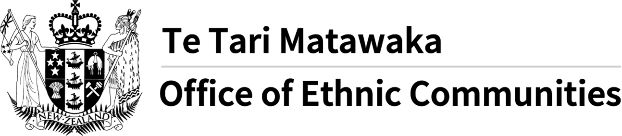 族裔社区数字共享基金现已开放族裔社区办公室已经启动了族裔社区数字共享基金（“基金”）。 该基金的目的是通过增加使用数字技术的信心，确保族裔社区能够充分参与新西兰的事务。基金的优先事项是确保族裔社区：有技能以及以适当和有益的方式使用数字技术和互联网的数字专有技术；有动力了解数字技术和互联网如何帮助他们联系、学习或获取机会；信任互联网和在线服务，并有信心和也具备数码知识来管理个人信息。您的项目必须支持基金的宗旨，并且至少要有一个优先事项。它还必须与评估框架相符。总计可用资金为20万元，于2021年6月30日前分配。 该基金的申请于2021年4月28日星期三晚上11:59截止。截止日期之后将做出决定，并将在6月通知基金申请者。 欲了解更多信息并申请，请访问族裔社区办公室网站。本信息已由内政部翻译处翻译，并在多语种信息网络上分享。有关该网站的更多信息，请访问：族裔社区办公室网站。